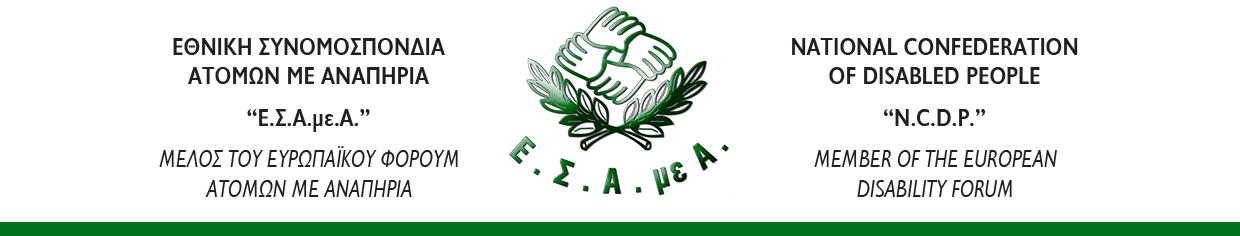 ΠΡΟΓΡΑΜΜΑ ΗΜΕΡΙΔΑΣ«ΠΡΟΓΡΑΜΜΑΤΑ ΔΙΑ ΒΙΟΥ ΕΚΠΑΙΔΕΥΣΗΣ ΓΙΑ ΤΗΝ ΑΝΑΠΗΡΙΑ Α.Π. 7, 8, 9»ΙΩΑΝΝΙΝΑ, ΠΑΡΑΣΚΕΥΗ 24 ΑΠΡΙΛΙΟΥ  2015                          Πολιτιστικός Πολυχώρος «Δημήτρης Χατζής»    (Ακτή Μιαούλη 1,  Ιωάννινα)11:00 - 11:30:	Προσέλευση - Εγγραφές Συντονίστρια:          Σκανδάλη  Μαρία, μέλος του Γενικού Συμβουλίου της  Ε.Σ.Α.μεΑ και Πρόεδρος του Συλλόγου Γονέων και Φίλων Παιδιών με Αναπηρία  Ν. Ιωαννίνων 11:30 - 12:00: 	Επίσημη έναρξη – ΧαιρετισμοίΚαχριμάνης Αλέξανδρος,  Περιφερειάρχης Ηπείρου (προς επιβεβαίωση)Μπέγκας Θωμάς, Δήμαρχος Ιωαννίνων  (προς επιβεβαίωση)                                   Ζουμπουλίδης Σπύρος, μέλος του Γενικού Συμβουλίου Ε.Σ.Α.μεΑ και Πρόεδρος του Συλλόγου Γονέων, Κηδεμόνων  και Φίλων Παιδιών με Αναπηρία  Κέρκυρας12:00 - 12:20:	Ποιότητα Ζωής…  «Μία Καλή Ζωή» για τα Άτομα με Βαριές Αναπηρίες. Ποιές είναι οι σημαντικές ερωτήσεις για τη Βέλτιστη Πρακτική στην υποστήριξη  των συμπολιτών μας;                                                                   Παπανικολοπούλου Πέννυ, Εξωτερική Συνεργάτης  Ε.Σ.Α.μεΑ.12:20 - 12:40        Διάλειμμα (Coffee Break)  12:40 – 13:00	Προγράμματα Δια Βίου Εκπαίδευσης :  μια 2η ευκαιρία για τα άτομα με αναπηρία.                                    Σούλης Σπύρος, Επίκουρος Καθηγητής Πανεπιστημίου Ιωαννίνων  13:00 - 13:30:	Εμπειρίες εκπαιδευτών/-τριών από τη συμμετοχή τους στην εκπαιδευτική δράση «Πρόγραμμα ΔΒΜ Ατόμων με Βαριές Αναπηρίες και Πολλαπλές Ανάγκες Εξάρτησης σε Κοινωνικές Δεξιότητες»                      		 Στραγάλης Σταύρος, Εκπαιδευτής – Γυμναστής		                                                                 Τσίτου Ελευθερία , Εκπαιδεύτρια-Ψυχοπαιδαγωγός                              Καρατζένη Θεοδώρα, Εκπαιδεύτρια - Γυμνάστρια 13:30 - 14:00:	ΣυζήτησηΣτη λήξη της Ημερίδας θα δοθούν βεβαιώσεις συμμετοχής.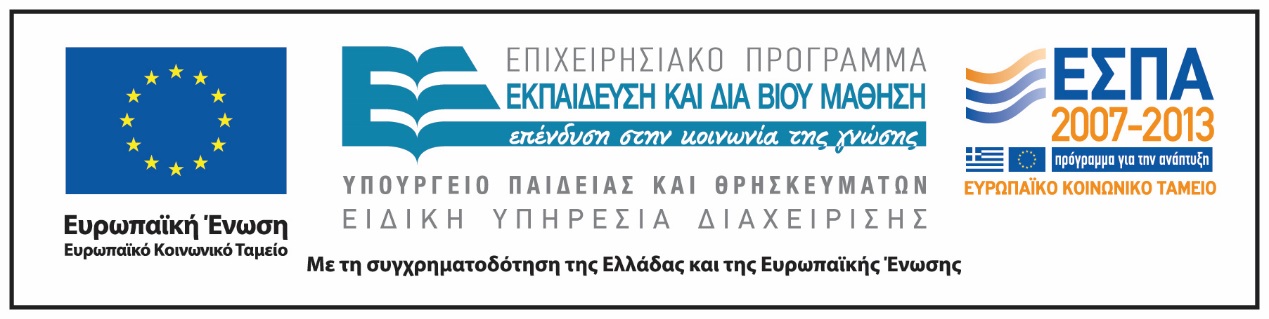 